Земельный участок 23:03:0204076:33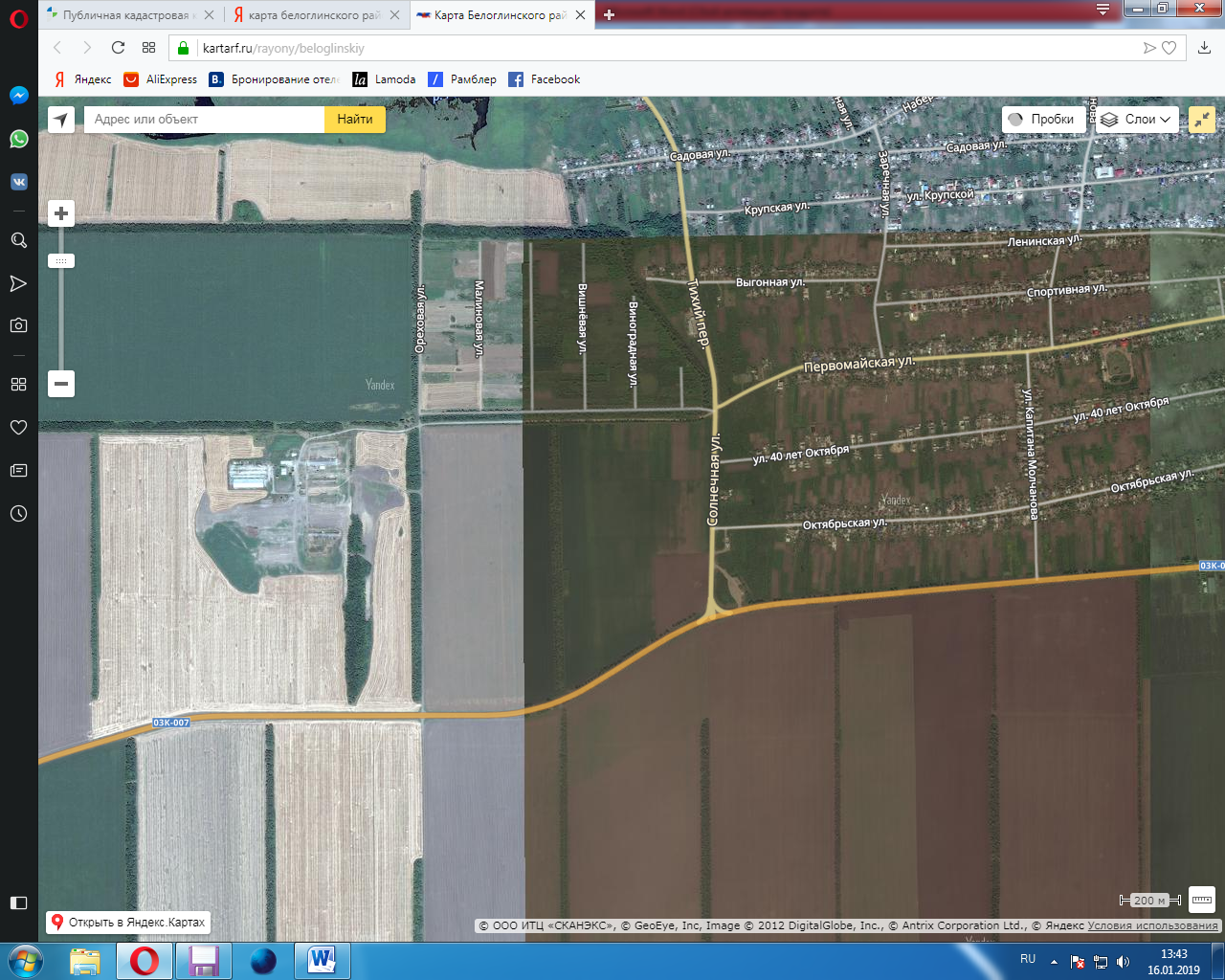 